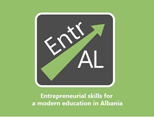 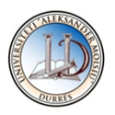 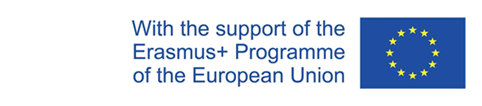 RaportImplementimi i kursit pilot “Edukimi i aftësive sipermarrëse për mësuesit e ciklit të Arsimit të mesëm të ulët dhe të lartë  parauniversitar » të projektit  EntrAL në Universitetin “Aleksandër Moisiu” DurrësDr. Alketa DUMANIProf.Dr.Kseanela SOTIROFSKIDr.Olta NEXHIPI Dr.Oliana SULA MSc. Besiana ELEZI Durrës, 20231.  Titulli, qëllimi, objektivat1.1 Titulli, Edukimi i aftësive sipermarrëse për mësuesit e ciklit të Arsimit të mesëm të ulët dhe të lartë  parauniversitar.1.2 Qëllimi Qëllimi i këtij moduli është zhvillimi i mendësisë sipërmarrëse dhe aftësive sipërmarrëse për mësuesit e arsimit për mësuesit e ciklit të arsimit të mesëm të ulët dhe të lartë  parauniversitar.1.3 Objektivat Objektivat e këtij moduli janë -Të krijojë dhe zhvillojë aftësi sipërmarrëse për mësuesit-Të identifikojë aktivitetet që duhet të zhvillojë mësuesi që synojnë edukimin sipërmarrës tek fëmijët e shkollave fillore.-Të krijohet një model mësimor për vlerësimin e efektivitetit të edukimit të hershëm sipërmarrës në ciklin fillor të sistemit arsimor.-Të krijojë dhe të zhvillojë kompetencat e mësuesit për zhvillimin e tre llojeve të aftësive te fëmijët: aftësitë sipërmarrëse jo-konjitive, sipërmarrjen njohëse dhe synimet për t'u bërë sipërmarrës.-Rezultati kryesor: mësuesi të jetë i aftë të organizojë duke simuluar një program sipërmarrës.1.4 Target grupi: Target grupi i këtij moduli janë mësuesit e ciklit të arsimit të mesem të ulët dhe të lartë  parauniversitar.2. ThirrjaThirrja  u shpërnda nëpërmjet sitit të ASCAP dhe u menaxhua nga Qendra e Edukimit në Vazhdim e UAMD si edhe nëpërmjet rrjeteve sociale të Qendrës së Edukimit në Vazhdim dhe UAMD. 3.Metodologjia :  EnergizersLeksioneRaste studimoreAktivitete team building activitiesAktivitete vetë reflektimiPlatforma Strategizer Simulacione  4.Numri i pjesëmarrësve dhe ditët:4.1 Pjesëmarrësit  Ky modul pati 36 pjesëmarrës kryesisht nga shkollat e qytetit të Durrësit me një pjesëmarrje të vogël nga shkollat e qytetit të Tiranës. 4.2 Ditët Ky trajnim u mbajt nga në datat 17/05/23 -19/05/2023. Përmbjedhja: Dita 117/5/202314.00-17.00  Sesioni 1 –Hyrje në trajminin e mësuesveSesion  2 –Trendet bashkëkohore të sipërmarrjes Dita 2 18/5/202314.00-17.00Sesioni 3-   Karakteristikat e sipërmarrjes EntrCompSesioni 4-  Zhvillimi i iniciativave të sipërmarrjes në shkollë Dita 3 19/5/2023 Sesioni 5- Gjenerimi i idesë së biznesit Sesioni 6- Sipërmarrja në klasë5 Përmbledhje Ky modul bazohet në politikat e Bashkimit Europian për sipërmarrjen dhe në kuadrin e kurrikulës së arsimit parauniversitar në Shqipëri, miratuar nga MAS. Ky modul përban 6 sesione ku jepet një qasje e përgjithshme mbi sipërmarrjen, aftësitë sipërmarrëse, zhvillimin e iniciativave sipërmarrëse në shkollë, gjenerimi i idesë së biznesit, prototipi dhe procesi i sipërmarrjes në klasë.6. Vlerësimi Vlerësimi I modulit u bë duke u bazuar 100% në një testim final prej 10 pyetjesh të vlerësuara secila me 10 pikë. Pas përfundimit me sukses të modulit pjesëmarrësit morën certifikatë pjësëmarrjeje dhe kredite. Moduli u ofrua pa pagesë.